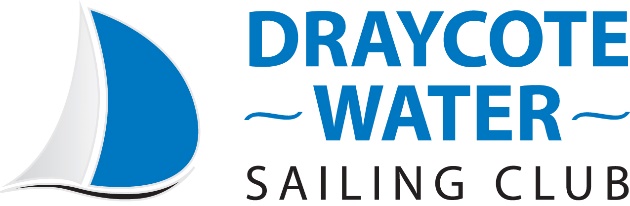 Event NameDateOrganising Authority (OA) is Draycote Water Sailing Club in conjunction with class association NOTICE OF RACEThe notation ‘[DP]’ in a rule means that the penalty for a breach of that rule may, at the discretion of the Protest Committee, be less than a disqualificationRULES  This event is governed by the rules as defined in the Racing Rules of Sailing 2021-2024.Competitors shall sail in accordance with the RYA Racing Charter.Class Class Rules shall apply as standardThe Sailing Instructions may also change rules, in the event of a conflict the SI’s take precedence.[DP] All Competitors are required to wear personal flotation devices while float, except while briefly adjusting clothing or personal equipment, Flag Y will not be displayed. This changes RRS 40. SAILING INSTRUCTION The sailing instructions will be available electronically at website.COMMUNICATION The official notice board will be online. [DP] While racing, except in an emergency, a boat that is racing shall not make voice or data transmissions and shall not receive voice or data communication that is not available to all boats.ELIGIBITY & ENTRY The event is open to all boats of the class class.All competitors must be current members of the class association.Eligible boats may enter by completing the online registration and paying the required fees by date.Entries are limited to number.[DP] A disclaimer must be signed before launching for each visiting boat to state that the Check, Clean, Dry programme has been observed prior to arriving at Draycote Water and will be observed afterwards.All boats shall sail under their register numbers to comply with RRS 77.  Under exceptional circumstances a boat may be permitted to carry sail numbers or letters in contravention of her class rules provided that written application, stating the circumstances, is made to the Race Committee prior to 1st race. If such permission is granted no further change will be permitted.FEESThe entry fee is number.If the event is cancelled by the OA a refund less any costs incurred will be issued.If a competitor cancels within 7 days of the event no refund will be given. Before 7 days 80% refund will be given.ADVERTISING[DP] Boats maybe required to display advertising chosen and supplied by the organising authority.QUALIFYING SERIES AND FINAL SERIESNot ApplicableSCHEDULERegistration:Briefing:Racing:The event will consist of up to 8 races.On the last scheduled day of racing no warning signal will be made after 15:00.EQUIPMENT INSPECTIONSBoats and equipment may be inspected at any time.VENUEThe venue is Draycote Water Sailing Club, Draycote Water, CV23 8AB.The sailing area will be Draycote Water.COURSES The course will be windward/leeward,  Full details will be in the sailing instruction.PENALTY SYSTEMThe post-race penalty and RYA arbitration of the RYA Rules Disputes Procedures will be available. The post-race penalty will be 30%.SCORING One race shall constitute an event If 3 or fewer races have been completed a boats score shall be the total of her race scores If more than 3 races have been completed a boats score shall be the total of her race scores excluding her one worst score.SUPPORT VESSELSSupport boats will not be allowed.DATA PROTECTIONResults,As part of entering this event your results will be published in the public domain and may be given to the RYA for their Portsmouth Yardstick scheme and to the Class Association. While your results contain personal data, it is normal practice to expect that, when entering an event, your results will be published, and this is a condition of entry. It is therefore part of the contract to provide you with race entry and administration that we will publish the results, which may include such information such as sail number, sailing club, age and gender (if there are age and gender related results). Photography,By competing in this event, competitors grant to the organisers without payment the right in perpetuity to make, use and show any non-identifiable motion pictures, still pictures and live, taped or filmed television of or relating to the event and consent to these being published in class, club, sponsor and other publications and / or the class, club, sponsor or other websites.RISK STATEMENT Rule 3 of the Racing Rules of Sailing states: “The responsibility for a boat’s decision to participate in a race or to continue racing is hers alone.”
Sailing is by its nature an unpredictable sport and therefore inherently involves an element of risk. By taking part in the event, each competitor agrees and acknowledges that: They are aware of the inherent element of risk involved in the sport and accept responsibility for the exposure of themselves, their crew and their boat to such inherent risk whilst taking part in the event;They are responsible for the safety of themselves, their crew, their boat and their property whether afloat or ashore; They accept responsibility for any injury, damage or loss to the extent caused by their own actions or omissions; Their boat is in good order, equipped to sail in the event and they are fit to participate; The provision of a race management team, patrol boats and other officials and volunteers by the event organiser does not relieve them of their own responsibilities; The provision of patrol boat cover is limited to such assistance, particularly in extreme weather conditions, as can be practically provided in the circumstances;It is their responsibility to familiarise themselves with any risks specific to this venue or this event drawn to their attention in any rules and information produced for the venue or event and to attend any competitors briefing held for the event. The organising authority will not accept any liability for loss, material damage or personal injury or death sustained in conjunction with or prior to, during, or after the regatta. INSURANCEEach participating boat shall be insured with valid third-party liability insurance with a minimum cover of £3,000,000 per incident or the equivalent.PRIZESPrizes will be awarded as in 18.2 at prize giving located on the patio asap after the final race of the final day.End of notice of raceAdditional information.Dog are not allowed onsite, but may be walked in the adjacent country park Vehicles must only be parked where instructed, usually the car parks.Under no circumstances shall vehicles be on the slipway, foreshore or grass areasThe Clubhouse will be open from 08:30 each day.Food will be available until 15;00 each day.The bar will be open from 1200 to at least 1800 each day.If you are travelling to the club on Friday night and require access, please be aware that the site may be locked after 1900. Please contact the club beforehand if you might require access after this time.Visitor information can be found HEREThere is no camping on site, but campervans may be parked (for a fee) provided that they are parked in the lower club car park at the far end.Cars may only be parked in the designated car parks: either the club’s lower car park (free) or the Seven Trent pay & display car parks. For any further information, please contact the DWSC office: office@draycotewater.co.uk DateTimeLocationDateTimeLocationDateNumber of scheduled racesMaximum number of races1st warning not beforeClassPrizes to be awarded